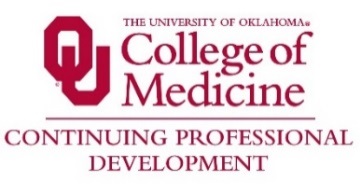 Professorial Rounds-Journal ClubCourse No. 19D27Monday, May 6, 201912:15-1:00pmWP 3460“PATS - Preschool ADHD Treatment Study + (PATS 6 Year Follow-up)”- - - - - - - - - - - - - - - - - - - -Presented by:Dr. Vijayabharathi Ekambaram,Clinical Assistant Professor & Dr. Reshma Motiwala, Child/Adolescent Psychiatry Fellow,Department Psychiatry and Behavioral Sciences, OUHSCGap:The overarching goal of Monthly Child Professorial Rounds-Journal Club is to bridge the gap between basic classroom instruction and the clinical practice of efficacious psychotherapeutic treatments of mental disorders among children, adolescents, and families.Learning Objectives: Upon completion of this session, participants will improve their competence and performance by being able to: 1.	Identify issues in medicine as it relates to child psychiatry.2.	Use best practice treatments in therapeutic approaches along with pharmacological management of patients.3.	Use information from other disciplines and agencies, both within OUHSC and the community, for better understanding of patient care.4.	Identify ethical/legal issues as they relate to their practices. Accreditation Statement: The University of Oklahoma College of Medicine is accredited by the Accreditation Council for Continuing Medical Education (ACCME) to provide continuing medical education for physicians. The University of Oklahoma College of Medicine designates this live activity for a maximum of 1.0 AMA PRA Category 1 Credit™.  Physicians should claim only the credit commensurate with the extent of their participation in the activity.Conflict Resolution Statement: The University of Oklahoma College of Medicine, Office of Continuing Professional Development has reviewed this activity’s speaker and planner disclosures and resolved all identified conflicts of interest, if applicable.Nondiscrimination Statement: The University of Oklahoma, in compliance with all applicable federal and state laws and regulations, does not discriminate on the basis of race, color, national origin, sex, sexual orientation, genetic information, gender identity, gender expression, age, religion, disability, political beliefs, or status as a veteran in any of its policies, practices or procedures. This includes, but is not limited to: admissions, employment, financial aid and educational services. Inquiries regarding non-discrimination policies may be directed to: Bobby J. Mason, Institutional Equity Officer, (405) 325-3546, bjm@ou.edu, or visit www.ou.edu/eoo. Accommodation Statement: For accommodation, please contact Mayra Castaneda at (405) 271-5212 or mayra-castaneda@ouhsc.edu. Disclaimer Statement: Statements, opinions and results of studies contained in the program are those of the presenters and authors and do not reflect the policy or position of the Board of Regents of the University of Oklahoma (“OU”) nor does OU provide any warranty as to their accuracy or reliability. Every reasonable effort has been made to faithfully reproduce the presentations and material as submitted. However, no responsibility is assumed by OU for any claims, injury and/or damage to persons or property from any cause, including negligence or otherwise, or from any use or operation of any methods, products, instruments or ideas contained in the material herein.Policy on Faculty and Presenter Disclosure: It is the policy of the University of Oklahoma College of Medicine that the faculty and presenters disclose real or apparent conflicts of interest relating to the topics of this educational activity, and also discloses discussions of unlabeled/ unapproved uses of drugs or devices during their presentation(s). Acknowledgement of Commercial and In-Kind Support: This activity received no commercial or in-kind support.Disclosure & Resolution  ReportThe University of Oklahoma College of Medicine and the Irwin H. Brown Office of Continuing Professional Development must ensure balance, independence, objectivity and scientific rigor in all its activities.  We have implemented a process where everyone who is in a position to control the content of an educational activity has disclosed to us all relevant financial relationships with any commercial interest. In addition, should it be determined that a conflict of interest exists as a result of a financial relationship one may have, this will be resolved prior to the activity. This policy is designed to provide the target audience with an opportunity to review any affiliations between the CME organizers and presenters and supporting organizations for the purpose of determining the potential presence of bias or influence over educational content. The following is a summary of this activities disclosure information.Disclosure Report ContinuedDisclosure Report ContinuedDisclosure Report ContinuedNature of Relevant Financial RelationshipNature of Relevant Financial RelationshipNature of Relevant Financial RelationshipRoleFirst NameLast NameCommercial InterestWhat was Received?For What Role?FacultyHumairaAbidI have no relevant financial relationships or affiliations with commercial interests to disclose.I have no relevant financial relationships or affiliations with commercial interests to disclose.I have no relevant financial relationships or affiliations with commercial interests to disclose.FellowTayyabaAliI have no relevant financial relationships or affiliations with commercial interests to disclose.I have no relevant financial relationships or affiliations with commercial interests to disclose.I have no relevant financial relationships or affiliations with commercial interests to disclose.FacultyLenoreArleeI have no relevant financial relationships or affiliations with commercial interests to disclose.I have no relevant financial relationships or affiliations with commercial interests to disclose.I have no relevant financial relationships or affiliations with commercial interests to disclose.FacultyHeatherBakerI have no relevant financial relationships or affiliations with commercial interests to disclose.I have no relevant financial relationships or affiliations with commercial interests to disclose.I have no relevant financial relationships or affiliations with commercial interests to disclose.Course ContactMayraCastanedaI have no relevant financial relationships or affiliations with commercial interests to disclose.I have no relevant financial relationships or affiliations with commercial interests to disclose.I have no relevant financial relationships or affiliations with commercial interests to disclose.FacultyRobynCowperthwaiteI have no relevant financial relationships or affiliations with commercial interests to disclose.I have no relevant financial relationships or affiliations with commercial interests to disclose.I have no relevant financial relationships or affiliations with commercial interests to disclose.Asst.Course Director, FacultySwapna DeshpandeI have no relevant financial relationships or affiliations with commercial interests to disclose.I have no relevant financial relationships or affiliations with commercial interests to disclose.I have no relevant financial relationships or affiliations with commercial interests to disclose.Course Director, Faculty, SpeakerVJEkambaramI have no relevant financial relationships or affiliations with commercial interests to disclose.I have no relevant financial relationships or affiliations with commercial interests to disclose.I have no relevant financial relationships or affiliations with commercial interests to disclose.FacultyErin HawksI have no relevant financial relationships or affiliations with commercial interests to disclose.I have no relevant financial relationships or affiliations with commercial interests to disclose.I have no relevant financial relationships or affiliations with commercial interests to disclose.Chief FellowAkshayLokhandeI have no relevant financial relationships or affiliations with commercial interests to disclose.I have no relevant financial relationships or affiliations with commercial interests to disclose.I have no relevant financial relationships or affiliations with commercial interests to disclose.ResidentAnthonyMorrisI have no relevant financial relationships or affiliations with commercial interests to disclose.I have no relevant financial relationships or affiliations with commercial interests to disclose.I have no relevant financial relationships or affiliations with commercial interests to disclose.Fellow, SpeakerReshmaMotiwalaI have no relevant financial relationships or affiliations with commercial interests to disclose.I have no relevant financial relationships or affiliations with commercial interests to disclose.I have no relevant financial relationships or affiliations with commercial interests to disclose.FellowAyeshaSattarI have no relevant financial relationships or affiliations with commercial interests to disclose.I have no relevant financial relationships or affiliations with commercial interests to disclose.I have no relevant financial relationships or affiliations with commercial interests to disclose.